Dear patients!Registration for ultrasound diagnostics on paid basis is done on Fridays (for the next week) from 8.00 by phone number 213 08 14 We offer complex variants of examinations for maternity hospital using ultrasonic equipment for complete and qualitative examinations: Gynecological ultrasound examination for foreign citizensUltrasound examination during pregnancyPediatrics ultrasound examinationMammalogy and endocrinology ultrasound examination Internal organs ultrasound scanning
*More detailed information on prices for ultrasound examinations performed on paid basis in the department can be found in the file on the table near room is №8. 

*Another price list for foreign citizens is on the table near room №8. 

*The prices in the price list do not include the cost of a surgical linen and boot covers.  
PRICE LIST FOR PAID MEDICAL SERVICESPROVIDED BY HEALTH CARE INSTITUTION "CITY CLINICAL MATERNITY HOSPITAL №2"FOR FOREIGN CITIZENSUltrasound diagnostics
The examinations are done using color digital ultrasonic equipment with sophisticated software. 
Note: The cost of used medicine, medical purpose products is not included in the price. They are to be paid by a patient additionally.ServiceNo. of provided servicesDescriptionTariff, rub.Small pelvis organs complex examination 3.2.10
3.2.11
3.4.22.1
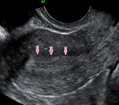 Transabdominal survey scanning of small pelvis organs: urinary bladder, uterus, adnexa, pelvis cavity parametrium. Transvaginal scanning with detailed survey of uterus and adnexa constitution, uterus and ovaries vessels blood flow.   *Diagnostic image is fixed on thermal paper (film)145.20ServiceNo. of provided servicesDescriptionTariff, rub.TWO-DIMENSIONAL ultrasound examination during pregnancyTWO-DIMENSIONAL ultrasound examination during pregnancyTWO-DIMENSIONAL ultrasound examination during pregnancyTWO-DIMENSIONAL ultrasound examination during pregnancyFetus in 1 trimester of pregnancy (till 11 weeks) 3.2.12
3.4.22.1.
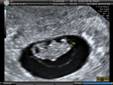 Fetus (embryo) transabdominal and transvaginal examination, transvaginal scanning with detailed survey of uterus and adnexa constitution, uterus and ovaries vessels blood flow.

*Diagnostic image is fixed on thermal paper (film)
96.80Fetus in 1 trimester of pregnancy (11-14 weeks)3.2.13
3.4.22.1.
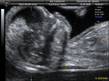 Fetus (embryo) transabdominal and transvaginal examination (anatomy and chromosome pathology markers), transvaginal scanning with detailed survey of uterus and adnexa constitution, uterus and ovaries vessels blood flow, fetus blood flow.


*Diagnostic image is fixed on thermal paper (film)
120.99Complex examination in 2 and 3 trimesters of pregnancy (15-40 weeks)3.2.14
3.4.5 
3.4.6


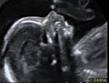 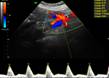 Examination of fetus, placenta, amniotic fluid, uterus and adnexa, fetus anatomic organizations, chromosome pathology markers. The blood flow in umbilical cord, uterine artery, fetus vessels measurement.

*Diagnostic image is fixed on thermal paper (film)
169.34 ServiceNo. of provided servicesDescriptionTariff, rub.Ultrasound examination of childrenUltrasound examination of childrenUltrasound examination of childrenUltrasound examination of childrenComplex brain examination of a child3.3.8
3.4.22.1
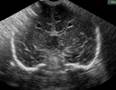 Examination of brain structure, brain vessels blood flow.
96.80Complex internal organs examination of a child3.3.9
3.4.22.1
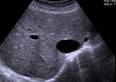 Examination of internal organs structure: liver, gall bladder, spleen, kidneys, main vessels blood flow .
96.80Hip joints examination3.3.6.1
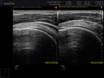 Hip joints scanning.
48.40 ServiceNo. of provided servicesDescriptionTariff, rub.Ultrasound examination of mammary glands3.3.2
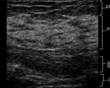 Both mammary glands and regional lymph nodes scanning.*Diagnostic image is fixed on thermal paper (film)
60.50 Ultrasound examination of mammary glands, thyroid gland 3.3.2
3.3.1
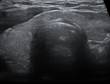 Both mammary glands, thyroid gland and regional lymph nodes scanning.*Diagnostic image is fixed on thermal paper (film)108.90 Ultrasound examination of thyroid gland3.3.2
Thyroid gland and regional lymph nodes scanning.*Diagnostic image is fixed on thermal paper (film)48.40ServiceNo. of provided servicesDescriptionTariff, rub.Ultrasound examination of abdominal cavity 3.2.16
Liver, gall bladder, pancreas, spleen transabdominal scanning, 
110.91Ultrasound examination of kidneys and adrenal glands, urinary bladder 3.2.4.1.
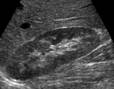 Kidneys and adrenal glands, urinary bladder transabdominal scanning.
 48.40 No.Service name Tariff, USD 3.1.Ultrasound examination of abdominal cavity3.1.1.Liver, gall bladder without function determination36.303.1.3.Pancreatic gland36.303.1.5Spleen24.203.2.Ultrasound examination of urogenital system organs3.2.1Kidneys and adrenal glands48.403.2.2Urinary bladder24.203.2.6.Prostata gland with urinary bladder and residual urine determination60.503.2.8.Scrotum39.933.2.9Penis48.403.2.10Uterus and adnexa with bladder (transabdominal)48.403.2.11Uterus and adnexa (transvaginal)48.403.2.12Fetus in I trimester till 11 weeks of pregnancy 48.403.2.13Fetus in I trimester till 14 weeks of pregnancy72.593.2.14Fetus in II and III trimester of pregnancy72.593.2.16Abdominal cavity organs and kidneys110.913.3.Ultrasound examination of other organs:3.3.1.Thyroid gland with superficial lymphatic nodes48.403.3.2.Mammary glands with superficial lymphatic nodes60.503.3.8.Brain of a newborn48.403.3.9.Internal organs of a newborn48.403.4.Special ultrasound examinations:3.4.5.Duplex scanning of umbilical cord vessels36.253.4.6.Duplex scanning of fetus and uterus vessels60.503.4.8.Ultrasound metrosalpingography 72.59